National Sigma Kappa Delta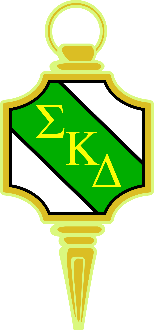 Chapter Activity Award Information/Entry FormPostmark Deadline for Chapter Activity Entries – November 15Sigma Kappa Delta awards $200 to the chapter activity that best promotes the aims of the society, locally or nationally. The activity should have occurred within eighteen months prior to the application date. Fill in the following information to apply for this chapter award. Application must be signed by current chapter sponsor.College Name:	________________________________________________________________________Address:	________________________________________________________________________		________________________________________________________________________Chapter Name(i.e. Theta Beta): _______________________________________________________________________Sponsor Name: 	________________________________________________________________________Sponsor Phone:	_____________________________ Email: _____________________________________Name of Chapter Activity:  _______________________________________________________________Short Description of Activity: ______________________________________________________________________________________________________________________________________________________________________________________________________________________________________________________________________________________________________________________________________________________________________________________________________________________________________________________________________________________________________________________________Statement of Ways the Activity Furthers the Aims of SKD, Locally or Nationally: _________________________________________________________________________________________________________________________________________________________________________________________________________________________________________________________________________________________________________________________________________________________________________________________________________________________________________Clear Explanation of how to do this Activity:_________________________________________________________________________________________________________________________________________________________________________________________________________________________________________________________________________________________________________________________________________________________________________________________________________________________________________You are welcome to include copies of pictures, programs, or any visual aids that illustrate this activity. Check One:            I have no visual aids that illustrate this activity.            This package includes visual aids that illustrate this activity.             I will be sending visual aids that illustrate this activity via email to Sheila.Byrd@calhoun.edu.Sponsor Signature: _____________________________________________________________________Date: ________________________________________________________________________________Mail Entries to:SKD National OfficeAttn: National Executive Director Calhoun Community College POB 2216 Decatur, AL 35609Postmark Deadline for Chapter Activity Entries – November 15